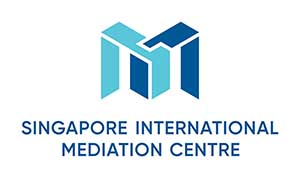 Mediator’s Curriculum VitaePersonal ParticularsFirst Name: Scott Sung-Kyu Last Name: LeePrefix (e.g. Hon., Justice etc, if applicable): Suffix (e.g. QC, KC, SC etc, if applicable):Organization: Kim and ChangDesignation:  Senior partnerDomicile / Usual Place of Business (Country): Seoul KoreaNationality / Nationalities: KoreanLanguages (Proficient for Mediation): English, KoreanPractice Areas Please select as many areas as may be applicable. This information will be included in SIMC’s website.Educational / Professional BackgroundEducationalChung-Ang University (Completed coursework, Ph.D., 2008) George Washington University (LL.M., 1992) Seoul National University (LL.B., 1982)ProfessionalAdmitted to Korean Bar 1984Admitted to New York Bar 1992Prosecutor, Seoul/Daegu/Suwon District Prosecutors’ Office (1985-2005)Legal Advisor, Korean Mission in New York to United Nations (1996-1998)Senior Legal Counsel (as a senior prosecutor), Ministry of Justice (2001-2003)Senior Partner, Kim & Chang (2005-present) Mediation Education and Training (if applicable)ZAMS-IIPAC Mediation Course (2015)JRTI Mediation Course (2022)SIMC Course (2023)Lecturer, IIPAC Mediation course (2015- 2018)Lecturer, Korea Mediation Association (2018-present)Lecturer, Korea Commercial Arbitration Board, Mediation course (2017-2019)Mediation Experience (if applicable)Mediator, Seoul Southern District Court (2016-present)Mediator, Korea Patent Court (2018-2022)Vice President of Korea Mediation Studies (2019-present)Vice President of Korea Mediation Association (2021-present)Professional Affiliations (if applicable)Arbitrator, Permanent Court of Arbitration in the Hague (2001-2008) Conciliator, International Centre for Settlement of Investment Disputes (ICSID) World Bank (2015-Present) Vice Chair, FTA Special Committee, Seoul Bar Association (2012-2013) Member, Regulation Review Committee, Ministry of Foreign Affairs and Trade (MOFAT) (2006-2016)  Lecturer (International Trade Law), Judicial Research and Training Institute of the Supreme Court of Korea (JRTI) (2002-2010) Lecturer, Foreign Lawyers Invitation Program co-hosted by Ministry of Justice (MOJ) & KOICA (2001-2010)Lecturer, Foreign Anti-Corruption civil servant Invitation Program hosted by ACRC (2010-present) 